Сумська міська радаВиконавчий комітетРІШЕННЯЗаслухавши інформацію начальника Управління «Служба у справах дітей» Сумської міської ради Подопригори В.В. про хід виконання рішення виконавчого комітету Сумської міської ради від 11.12.2018 № 721 «Про запровадження послуги з патронату над дитиною», керуючись частиною першою статті 52 Закону України «Про місцеве самоврядування в Україні», виконавчий комітет Сумської міської радиВИРІШИВ:Інформацію начальника Управління «Служба у справах дітей» Сумської міської ради (Подопригора В.В.) про хід виконання рішення Сумської міської ради від 11.12.2018 № 721 «Про запровадження послуги з патронату над дитиною», взяти до відома (додається).Міський голова                                                                            О.М. ЛисенкоПодопригора 70-19-15Розіслати: Дмітрєвскій А.І., Подопригорі В.В.Додатокдо рішення Сумської міської радивід «___» жовтня 2020 року № ___Інформаціяпро хід виконання рішення виконавчого комітету Сумської міської ради від 11.12.2018 № 721 «Про запровадження послуги з патронату над дитиною»З метою забезпечення захисту прав дітей, які через складні життєві обставини тимчасово не можуть проживати разом з батьками/законними представниками, надання їм та їх сім’ям послуг, спрямованих на повернення у сім’ю, відповідно до найкращих інтересів дітей, згідно зі статтями 252, 253, 256 Сімейного кодексу України, вимог пункту 31 Порядку провадження органами опіки та піклування діяльності, пов’язаної із захистом прав дитини, затвердженого постановою Кабінету Міністрів України від 24 вересня 2008 року № 866 «Питання діяльності органів опіки та піклування, пов’язаної із захистом прав дитини», постанови Кабінету Міністрів України від 16.03.2017 № 148 «Деякі питання здійснення патронату над дитиною», з 11.12.2018 року в м. Суми запроваджено послугу з патронату над дитиною. Між міським головою та патронатними вихователями (Коноваловою Оленою Володимирівною, Коковіною Ольгою Борисівною, Бершовою Віолеттою Григорівною, Рябовим Анатолієм Андрійовичем) підписано договори про надання послуги з патронату над дитиною від 13 грудня 2018 року №№ 629 (1)/27-18, 629 (2)/27-18,  629(3)/27-18, 629(4)/27-18.Виконавцями рішення виконавчого комітету є структурні підрозділи Сумської міської ради: Управління «Служба у справах дітей», управління освіти і науки, відділ охорони здоров’я, департамент соціального захисту населення, департамент фінансів, економіки та інвестицій Сумської міської ради, Сумський міський центр соціальних служб для сім’ї, дітей та молоді. 	Соціальним закладом (далі Центр) здійснюються заходи щодо пошуку кандидатів у патронатні вихователі шляхом проведення інформаційних кампаній, співбесід і консультацій з особами, які виявили бажання виконувати обов’язки патронатного вихователя. У 2019-2020 роках не було кандидатів, які б могли потенційно стати патронатними вихователями (не відповідність вимогам законодавства). 	За ввесь час функціонування (2019-2020 роки) чотирьох сімей патронатних вихователів до їх родин було влаштовано 18 дітей, які опинились у складних життєвих обставинах. Із них 10 хлопчиків та 8 дівчаток віком від 1 року 2 місяців до 13 років. На підставі наказу Управління «Служба у справах дітей» влаштовано 12 дітей, у тому числі 6 у 2020 році. Протягом п’яти робочих днів з моменту передачі дітей були прийняті рішення виконавчого комітету про патронат над дітьми та не пізніше ніж через п’ять робочих днів укладено відповідні договори про патронат над дітьми з сім’ями патронатних вихователів. За участю батьків підписано два тристоронніх договори. Умови договорів виконуються всіма сторонами, підстав для розірвання договорів не виникало.Управлінням «Служба у справах дітей» вчасно готуються проєкти рішень виконавчого комітету Сумської міської ради про влаштування дітей та продовження строку перебування дітей до 6 місяців, договорів про патронат над дітьми. Відповідно до чинного законодавства строк перебування дитини у сім’ї патронатного вихователя не може перевищувати трьох місяців. У всіх сім’ях строк перебування дітей продовжено до 6 місяців у зв’язку із невиконанням або неналежним виконанням батьками батьківських обов’язків, необхідністю проведення комплексної діагностики здоров’я дитини. Двох дітей було повторно влаштовано до сімей патронатних вихователів, виходячи з найкращих інтересів дітей, що дало змогу у 2020 році усиновити одну дитину із сім’ї патронатного вихователя. Рішення виконавчого комітету про продовження терміну перебування дітей прийнято на підставі висновків міждисциплінарної команди, за результатами розгляду питання на засіданні комісії з питань захисту прав дитини (далі - Комісія). Міждисциплінарну команду було створено у лютому 2019 року, персональний склад затверджений на Комісії. До складу входять патронатні вихователі, представники Управління «Служба у справах дітей», Центру, управління освіти і науки, департаменту соціального захисту населення, відділу охорони здоров’я Сумської міської ради, Сумського відділу поліції ГУНП в Сумській області. На базі Управління проводяться засідання міждисциплінарної команди з метою узгодженості дій із забезпечення найкращих інтересів дітей, влаштованих у сім’ї патронатних вихователів, та комплексної підтримки в подоланні складних життєвих обставин її батьками/законними представниками. У 2019 році проведено 6 засідань, у 2020 році – 5.Усі влаштовані діти перебувають на обліку в Управлінні як такі, що опинились у складних життєвих обставинах.Представником Управління «Служба у справах дітей» здійснюється передача дітей, їх документів та особистих речей патронатним вихователям, про що складається встановленого зразка акт про факт передачі дитини. Управлінням здійснюється контроль за утриманням та вихованням дітей, забезпечення їх прав та найкращих інтересів у сім’ях патронатних вихователів.Сумським міським центром соціальних служб для сім’ї, дітей та молоді здійснюється соціальний супровід родин дітей з метою подолання ними складних життєвих обставин, що призвели до влаштування дітей до сімей патронатних вихователів. Вчасно надаються рекомендації про доцільність або недоцільність повернення дитини у біологічну сім’ю за результатами роботи з родиною. Проте, не завжди вдається виконати завдання соціального супроводу сімей, які опинились у складних життєвих обставинах, через відсутність бажання батьків співпрацювати, змінити стиль свого життя, приділяти належну увагу вихованню дітей, створити належні умови для проживання, дбати про здоров’я дітей.Управлінням «Служба у справах дітей» з метою соціально-правового захисту дітей, які опинились у складних життєвих обставинах, зважаючи на відсутність позитивних змін у біологічних родинах, спрямованих на повернення дітей, подано позови до Зарічного та Ковпаківського районних судів м. Суми щодо позбавлення батьків батьківських прав та відібрання дітей без позбавлення батьківських прав. У 2019 році –  5 позовів про позбавлення батьківських прав. Із них чотири справи розглянуто, рішення набрали законної сили. Трьох дітей усиновлено, одну дівчинку влаштовано під опіку, двох дітей – до дитячого будинку сімейного типу. У 2020 році подано 4 позови: 1 - про позбавлення батьківських прав, 3 – про відібрання дітей без позбавлення батьківських прав. Розгляд справ триває.У 2020 році двох дітей рішенням виконавчого комітету Сумської міської ради повернуто батьку у зв’язку з мінімізацією складних життєвих обставин. Проте через три місяці він знову звернувся до Управління з проханням влаштувати дітей, оскільки родина не має житла та батько не може працювати. Питання було винесено на розгляд Комісії, прийнято рішення виконкому про влаштування дітей до сім’ї патронатного вихователя.  За ввесь час функціонування сімей патронатних вихователів, лише двоє дітей було повернуто в біологічну родину, одну дитину усиновлено із сім’ї патронатного вихователя. У 2019 році 6 дітей поміщено до Хоружівського центру соціально-психологічної реабілітації дітей області, одну до КЛЗСОР "Сумський обласний спеціалізований будинок дитини". У 2020 році одну дитину до КЛЗСОР "Сумський обласний спеціалізований будинок дитини". Залишається проблемним питання щодо строку розгляду справ у суді, який триває понад 6 місяців. Це унеможливлює влаштування дітей із сімей патронатних вихователів у сімейні форми виховання. Управлінням направлено три листа до Міністерства соціальної політики щодо внесення змін до законодавства, проте зміни не внесено.Управління «Служба у справах дітей» вчасно інформує департамент соціального захисту населення про влаштування (виведення) дітей до сімей патронатних вихователів.Департамент соціального захисту населення Сумської міської ради вчасно призначає та виплачує соціальну допомогу на утримання дітей в сім’ях патронатних вихователів та проводить оплату послуг із здійснення патронату над дітьми, здійснює видатки на сплату єдиного внеску на загальнообов’язкове державне соціальне страхування за патронатного вихователя у межах видатків, передбачених у державному бюджеті. Нарахування здійснюються відповідно до Порядку оплати послуг патронатного вихователя та виплати соціальної допомоги на утримання дитини в сім’ї патронатного вихователя. Розмір грошового забезпечення патронатного вихователя становить п’ять прожиткових мінімумів для працездатних осіб на місяць, на 01.10.2020 року це 10 510 грн. Соціальна допомога на дитину становить два з половиною прожиткових мінімуми для дітей відповідного віку на місяць (з 01.07.2020 року- 1779 грн. (4 447,5 грн.) і 2218 грн. (5 545 грн.). Фінансування послуги з надання патронату над дітьми здійснюється з державного бюджету (до 2027 року).Усім дітям, відповідно до віку, надається комплекс освітніх послуг, стаціонарна та амбулаторна допомога закладами охорони здоров’я з урахуванням найкращих інтересів кожної дитини. Патронатними вихователями приділяється значна увага покращенню стану здоров’я дітей: лікування порушення зору, зубів, гострих респіраторних захворювань, вакцинація, комплексне медичне обстеження дітей, профілактичний огляд у широкого кола спеціалістів.Патронатними вихователями кошти витрачаються на придбання одягу для дітей, лікування, харчування, оздоровлення, оплату за харчування у дошкільному закладі та школі, відвідування різноманітних розважальних комплексів тощо.На 01.10.2020 року у сім’ях патронатних вихователів виховується 5 дітей, із них чотири хлопчики та одна дівчинка. Одна дитина є здобувачем освіти в       КУ ССШ № 17. Двоє є вихованцями закладів дошкільної освіти № 18 та № 21. Двом дітям ще не виповнилось 2 роки. 	Управлінням «Служба у справах дітей» Сумської міської ради планується подальше влаштування дітей, які опинились у складних життєвих обставинах, у сім’ї патронатних вихователів з метою надання батькам можливості переосмислити своє ставлення до виконання своїх батьківських обов’язків, та забезпечення права кожної дитини на виховання в біологічній родині.Начальник Управління                                                              В.В. Подопригора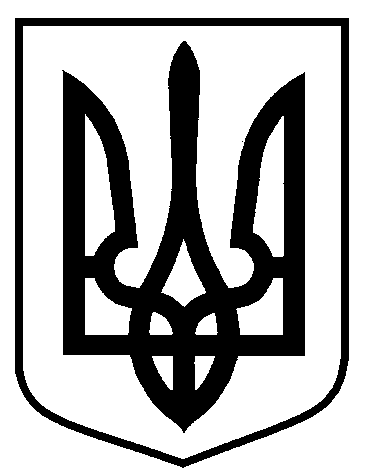 Проєктоприлюднено«___» жовтня 2020 р.від                    № Про хід виконання рішення виконавчого комітету Сумської міської ради від 11.12.2018 № 721 «Про запровадження послуги з патронату над дитиною»